TÜRKİYE ATLETİZM FEDERASYONU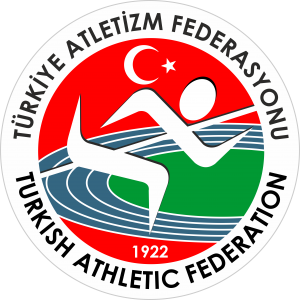 2017 SEZONUATLETİZM GELİŞTİRME PROJESİİL TAKIMI BELİRLEME YARIŞMA STATÜSÜ        GENEL KONULAR:  Atletizm Geliştirme Projesi kros yarışmaları TAF Yarışma Talimatı, IAAF yarışma kurallarına ve bu statüdeki kurallara bağlı olarak düzenlenecektir. Proje kapsamında yer alan sporcular; İllerde yapılacak olan il takım belirleme yarışmalarına katılacak sporcularda okul lisansı ile katılabilirler.TEKNİK KONULAR: Yaş Kategori ve Yarışma Mesafeleri:Kızlarda ve erkeklerde her kategoride takımlar 4’er sporcudan oluşacak, ilk 3 sporcunun aldığı puanlara göre takım puanı hesaplanacaktır.(Takımlar puanlamaya dahil olan sporcu sayısı (3sporcu) ile yarışmaya katılabilir.) Eşitlik halinde 3. sporcusu önde gelen takım galip sayılacaktır.  Takım puanları ferdi sporcular sıralamadan çıkartılmadan yapılacak ve takımlar en az puan alan takımdan en yüksek puan alan takım sıralamasına göre yapılacaktır. İl seçmelerine Çocuk Esirgeme Kurumlarındaki çocuklarda yukarıda belirtilen yaş gruplarında il birinciliği yarışmalarına katılabilmesi için gerekli organizasyon Gençlik Hizmetleri ve Spor İl Müdürlüklerince yapılacaktır. BölgeYarışmalarında her yaş grubunda ilk üç dereceye giren bayan-erkek sporcuya madalyaları ve ilk üç dereceye giren takımlara kupaları Düzce Gençlik Hizmetleri ve Spor İl Müdürlüğü bütçe imkanları dahilinde verilecektir. Yarışmada  kullanılacak göğüs numaraları Düzce GHİSM tarafından verilecektir.     7-Yarışmaların teknik toplantısı, 21şubat 2017 Salı günü saat 16:00’ da Düzce Gençlik ve Spor İl Müdürlüğü           toplantı salonunda yapılacaktır.    8-Yarışmalara katılacak sporcuların kayıtları; bu statü ile birlikte web sayfasında yayınlanan sporcu kayıt    formunun doldurularak 20 şubat 2017 tarihi, saat: 22.00’e kadar makbulebirk@hotmail.com adresine elektronik posta ile yollanarak yapılacaktır. Kayıtların son kontrolü 21 şubat 2017 tarihindeki teknik toplantıda yapılacağından, tüm temsilcilerin toplantıya katılmaları zorunludur. Teknik toplantı dışında ve sonrasında sporcu kaydı yapılmayacaktır.   9-Göğüs Numaraları Teknik toplantı saati dağıtılacaktır.10-Yarışmalara 2003-2004-2005-2006 doğumlu kız ve erkek sporcular katılabilecektir. Yarışma kayıt formu ve statüsü http://duzce.gsb.gov.tr/ duyurular ilgili başlıkta mevcuttur. 11-Yarışma saatinde yarışma alanında bulunmayan sporcular yarışmaya alınmayacaktır12-Sporcular yarışmaya küçük kızlar, küçük erkekler, yıldız kızlar, yıldız erkekler,  sıralaması gözetilerek alınacaktır.YARIŞMA YERİGHSİM 18 Temmuz Şehir Stadyumu DÜZCEYARIŞMA TARİHİ VE SAATİ22 Şubat 2017  Saat 10:00TEKNİK TOPLANTI21 şubat Salı 2017 - Saat 16:00Düzce Gençlik ve Spor İl Müdürlüğü toplantı salonuKAYITLAR20 şubat saat:22.00’e kadar makbulebirk@hotmail.com adresine elektronik posta ile yollanarak yapılacaktır. KATEGORİDOĞUM TARİHİTAKIM  PUANLAMASIMESAFELERBAYANLAR2005– 2006 DOĞUMLULAR3+11500mERKEKLER2005– 2006DOĞUMLULAR3+11500mBAYANLAR2003– 2004  DOĞUMLULAR3+12000mERKEKLER2003 – 2004   DOĞUMLULAR3+12000m